NoFotoNamaMorfologiManfaatKeterangan link1.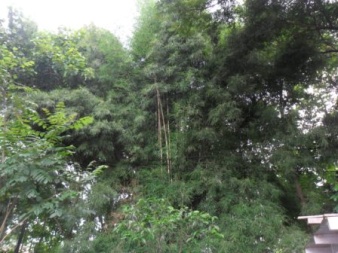 Bambu apus (Gigantholochloa apus)Batang berongga,dan beruasTinggi mencapai 30 mLebar daun 3-5 cmPanjang daun 15-30 cmBahan bangunanBahan makanan (tunasnya)Mengobati infeksiPerduPhon_bambu.jpghttp://id.wikipedia.org/wiki/Bambu2.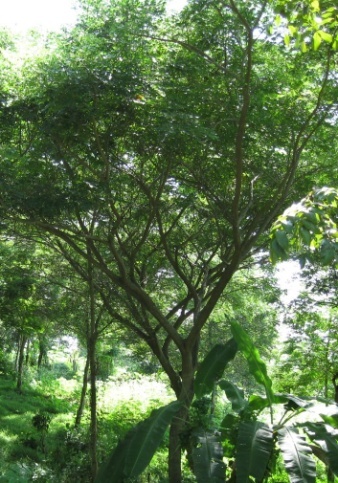 Trembesi (Albizia saman)tinggi mencapai 30-40 mlingkar batang mencapai 4,5 mdaun majemuk, betangkai sekitar 7-15 cmlebar daun 4,5 cmbatang berwarna kecoklatanpermukaan daun bagian bawah memiliki beludru,lembut jika dipegangmengikat CO2bahan bangunanakar trembesi dapat mengobati kankerKategori: berkayuFile: trembesi.jpghttp://id.wikipedia.org/wiki/Ki_hujanhttp://cybex.deptan.go.id/lokalita/mengenal-pohon-trembesi-si-penyerap-co2